Grundwortschatz 5: Denken, Fühlen und Reden5.5.: Vergleichen und Auswählen18 Vokabeln5.5.1. Verben: Vergleichen, Unterscheiden und Verteilencomparāre, comparō, comparāvi, comparātum: vergleichenDas Verb comparare im Sinne von „beschaffen, erwerben“ wird meist als zweites, sprachgeschichtlich unabhängiges Verb gesehen.cōnferre, cōnferō, contuli, collātum: vergleichen, nahebringenconferre magna parvis (Dativ) oder conferre magna cum parvis: Großes mit Kleinem vergleichendēligere, dēligō, delēgi, dēlēctum: auswählendifferre, differō, distuli, dilātum: verschieden sein, etwas (auf später) verschiebendiffert aliquid: es gibt einen gewissen Unterschieddīvidere, dīvidō, dīvīdī, dīvīsum: zerteilen, trennendistinguere, distinguō, distīnxi, distīnctum: unterscheiden, trenneninteresse, interest, interfuit: es ist ein Unterschied, es ist wichtigMultum interest inter loqui et tacere.Es liegt ein großer Unterschied zwischen Sprechen und Schweigen.Omnium nostrum interest te nobiscum esse.Es liegt uns allen daran, dass du bei uns bist.Merke: interest im Sinne von "es ist wichtig" steht mit dem AcI.tribuere, tribuō, tribuī, tribūtum: zuteilendistribuere, distribuō, distribuī, distribūtum: verteilen, zuteilen5.5.2. Substantivegenus, generis, n.: die Art, die Abstammungmodus, modī, m.: das Maß, der Maßstab, die Grenze, die Mäßigungnumerus, numerī, m.: die Zahlpars, partis, f.: der Teil, die Richtungordō, ordinis, m.: die Reihe, der (soziale) Stand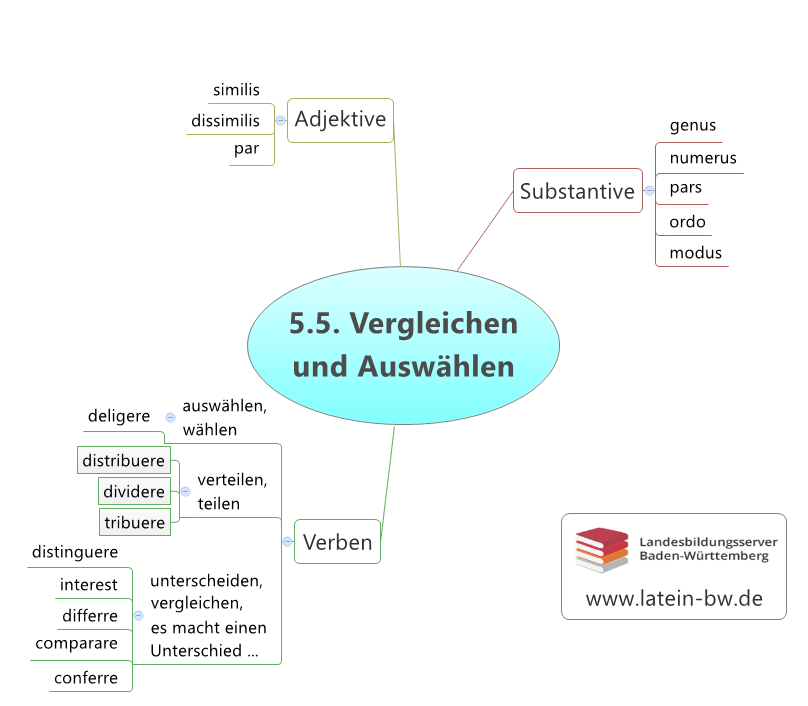 5.5.3. Adjektivesimilis, neutrum: simile: ähnlichdissimilis, neutrum: dissimile: unähnlichpār (Adverb: pāriter), Genitiv aller Genera: pāris; neutrum: pār: gleich, angemessenDas Adverb pāriter bedeutet „ebenso“.URL dieser Seite: http://www.schule-bw.de/faecher-und-schularten/sprachen-und-literatur/latein/sprache/grundwortschatz/denken-fuehlen-und-reden/vergleichen.html 